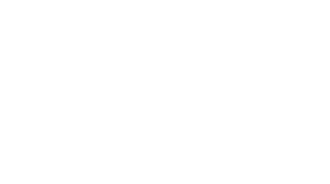 Updated: 12th August 2020This code of conduct gives guidelines to ensure the safety of all Runners and Run Leaders.All members must wear hi-viz vest/jacket whilst jogging around the town or in the darkMembers must not wear headphones when running with the groupThe Run Leader setting the pace at the front of the group must not be overtaken by any member unless given permission by the LeaderCare must be taken at all times whilst crossing roads and if in doubt do not cross the roadMembers should not switch between groups without the permission of the Run LeaderIf a member has to leave the group whilst out jogging for any reason they must notify a Run Leader All members must complete a PARQ medical history form before joining a Run NI GroupMembers should show courtesy and support to each other at all times Pedestrians must be shown courtesy at all times when the group is out runningRun NI Groups and their members must comply with the Equality principles in the Athletics NI Equality, Diversity & Inclusion Policy.